МИНИСТЕРСТВО НАУКИ И ВЫСШЕГО ОБРАЗОВАНИЯ РОССИЙСКОЙ ФЕДЕРАЦИИФедеральное государственное бюджетное образовательное учреждениевысшего образования «Забайкальский государственный университет»(ФГБОУ ВО «ЗабГУ»)Факультет Строительства и экологииКафедра  СтроительстваУЧЕБНЫЕ МАТЕРИАЛЫдля студентов заочной формы обучения по Основам механики и прочности материалов наименование дисциплины (модуля)для направления подготовки (специальности) – 20.03.01 –Техносферная  безопасностькод и наименование направления подготовки (специальности)Профили: -  защита в чрезвычайных ситуациях,                  -  безопасность  технологических  процессов,                  -  защита  окружающей  средыОбщая трудоемкость дисциплины (модуля) – 2з.е (72ч.)Форма  контроля  текущей  успеваемости  в  6 семестре – контрольная работаФорма промежуточного  контроля в  6  семестре - зачетКраткое содержание курсаПеречень изучаемых тем, разделов дисциплины (модуля)Аксиомы  статики, момент силы, пары сил.Равновесие  системы  сходящихся  сил.Плоская  система  сил, условия  равновесия.Пространственная  система  сил, главный  вектор, главный моментДвижение материальной  точки, скорости, ускорения. Поступательное  и  вращательное  движения  твердого  тела.          7. Гипотезы прочности, метод сечений, внутренние силы, напряжения, 	8. Растяжение и сжатие стержней, расчеты на прочность и жесткость	9. Геометрические характеристики плоских сечений	10. Теория напряженного состояния	11. Чистый сдвиг, расчет на прочность	12. Кручение стержней, расчет на прочность  13.Изгиб, определение внутренних сил, напряжений, расчет на       прочность балок и рам.	14. Перемещения при изгибе, расчет на жесткостьФорма текущего контроляКонтрольная работаЗадание на выполнение контрольной работы          Основы механики и прочности материалов – наука  о законах  равновесия  и  движения тел, прочности, жесткости и устойчивости деталей машин и элементов конструкций. В инженерной работе специалисту необходимо уметь проводить расчеты деталей машин, элементов конструкций на прочность. Неправильный расчет деталей может привести к разрушению. Поэтому студент при изучении курса должен научиться выполнять расчеты деталей машин и элементов конструкций на прочность при любых видах деформаций. Контрольная работа включает ряд задач по разделам курса. Для выполнения контрольной работы следует изучить следующие темы: Растяжение и сжатие стержней.Геометрические характеристики плоских сечений. Теория напряженного состояния в точке. Сдвиг и кручение. ИзгибДля выбора своего варианта решения задач контрольной работы следует из таблиц и схем выбрать данные в соответствии со своим личным номером зачетной книжки (шифром) и первыми шестью буквами русского алфавита, которые следует расположить под шифром, например: шифр – 1 2 3 4 5 6буквы – а б в г д е Данные своего варианта студент выбирает на пересечении горизонтальных строк и вертикальных столбцов. Контрольная работа выполняется в тетради, на титульном листе которой указывается: фамилия, имя, отчество студента, номер зачетной книжки, специальность, группа, название дисциплины. Перед решением задач записывается полностью условие и данные своего варианта. Чертежи и записи выполняются аккуратно. Решение задач сопровождается текстовыми пояснениями. Расчеты выполняются в соответствии с формулами с указанием размерности величин.        Работы, выполненные с нарушением этих указаний, не зачитываются.Задача № 1Построить эпюры продольных сил N, напряжений σ и перемещений для стержня ступенчатого сечения, испытывающего деформации растяжения, сжатия (рис. 1). Проверить прочность стержня по опасным сечениям, используя метод допускаемых напряжений. Модуль упругости материала Е = 2·105 МПа = 2·104 кН/см2; допускаемое напряжение [σ] = 160 МПа = 16 кН/см2. Остальные исходные данные взять в таблице 1. Таблица 1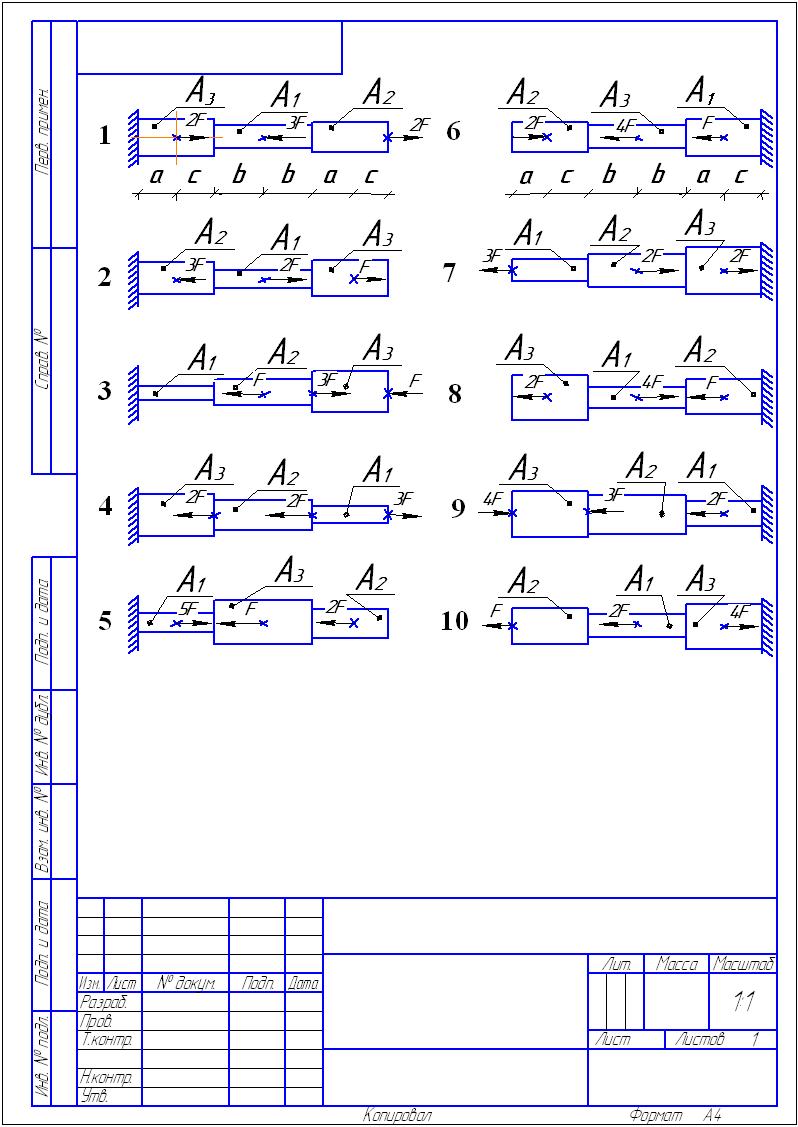 Рисунок 1Задача № 2Определить координаты центра тяжести сечения. Определить моменты инерции сечения относительно центральных осей координат. Построить сечение в масштабе с указанием положения центра тяжести.  Данные взять из таблицы 2. Таблица 2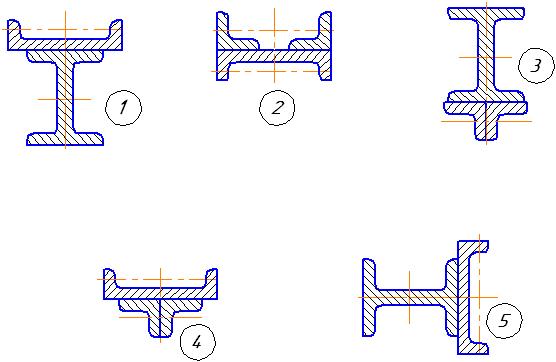 Рисунок 2Задача № 3К стальному валу приложены три известных момента: М1, М2, М3. Требуется: Установить, при каком значении момента Х угол поворота правог8о концевого сечения вала равен нулю. Для найденного значения Х построить эпюру крутящих моментов. При заданном значении [τ] определить диаметр вала из расчета на прочность. Построить эпюру углов закручивания. Найти относительный угол закручивания (на 1 пог. м), G = 0,8·104 кН/см2. Данные взять из таблицы 3. Таблица 3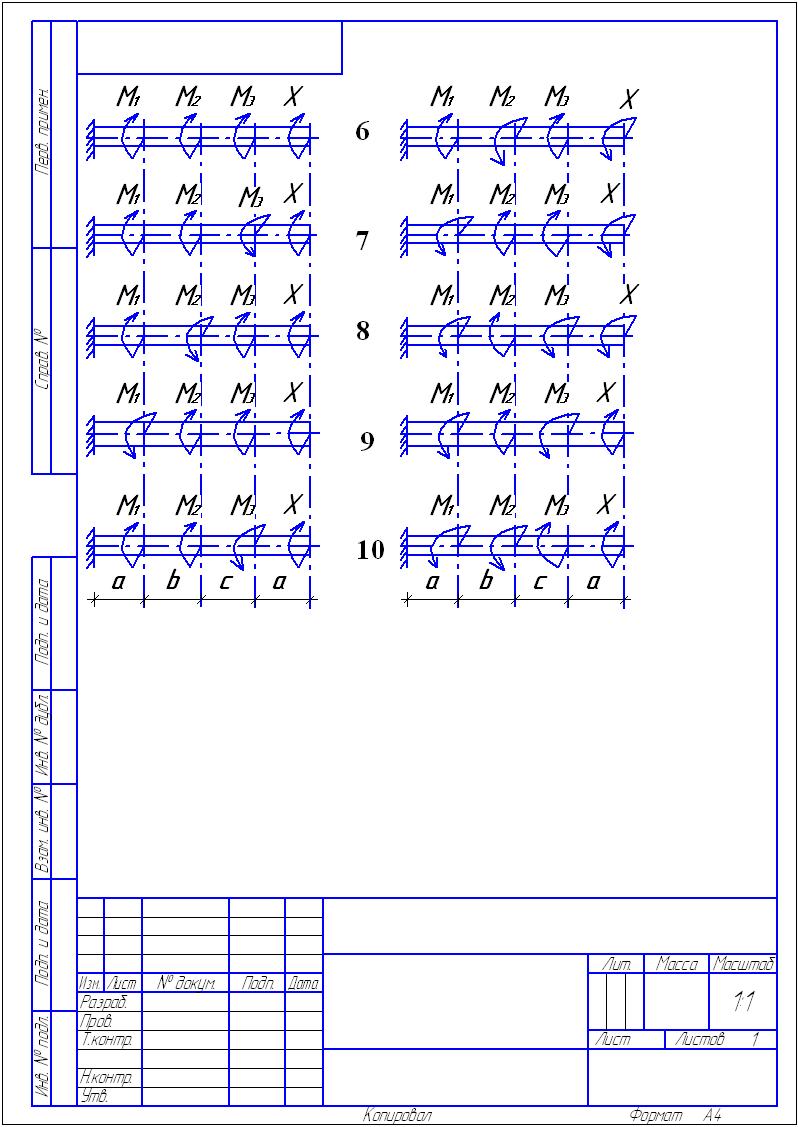 Рисунок 3 Задача № 4Для двух схем балок требуется: Определить в характерных сечениях балок значения поперечных сил QУ и изгибающих моментов МХ, построить эпюры. По опасному сечению подобрать поперечные сечения балок: а) для схемы I – прямоугольное h×b (h:b = 1,5) при допускаемом напряжении [σ] = 16 МПа = 1,6 кН/см2 (клееная древесина); б) для схемы II – двутавровое (ГОСТ 8239-72) при допускаемом напряжении [σ] = 160 МПа = 16 кН/см2 (сталь). Исходные данные взять из таблицы 4. Таблица 4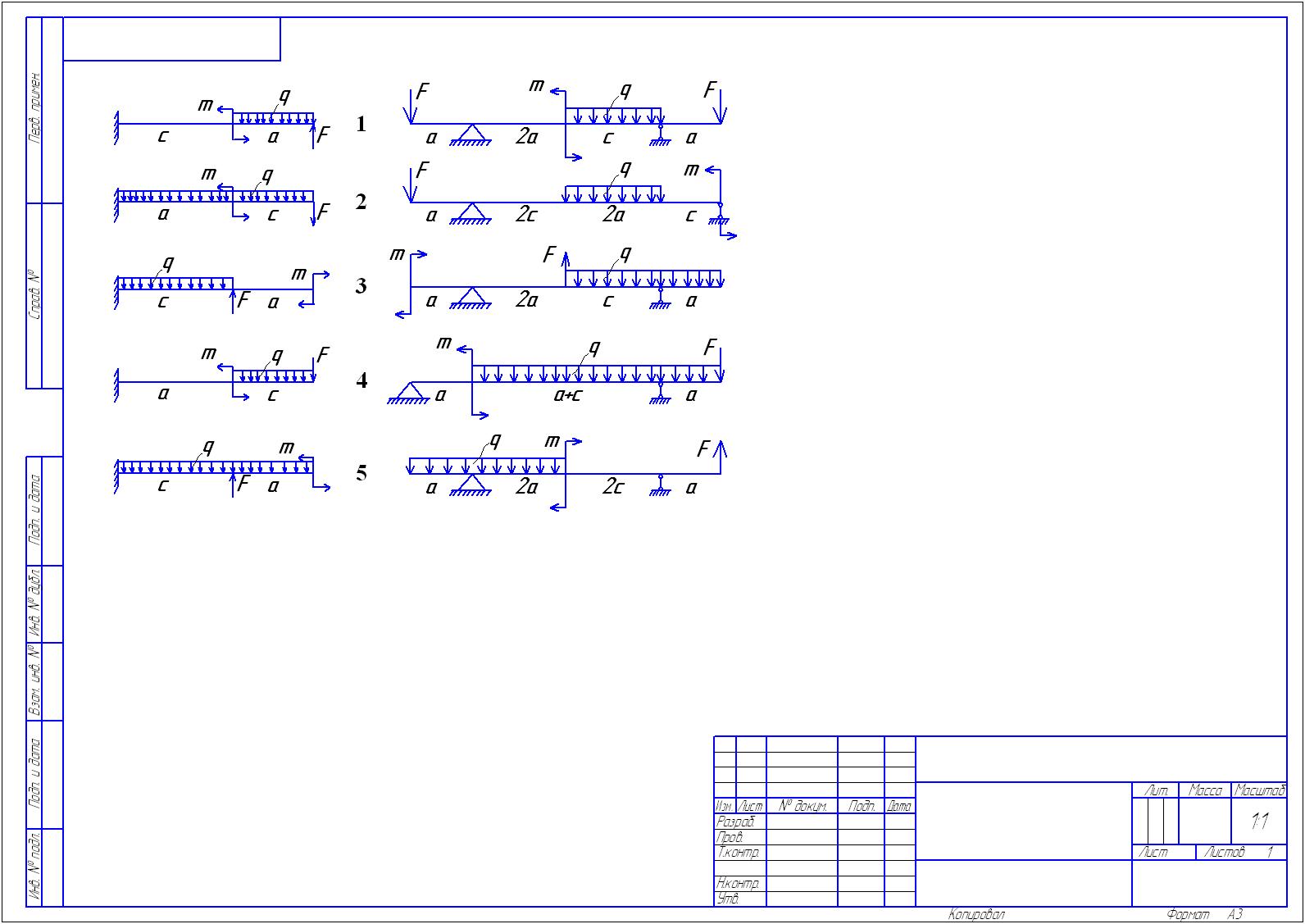 Рисунок 4Форма промежуточного контроля	Зачет по всему курсу. Экзаменационный билет включает 1 теоретический вопрос и задачу.Перечень вопросов для подготовки к зачетуАксиомы   статики. Система  сходящихся  сил.  Равновесие  плоской  системы сил, главный вектор, главный  момент.Пространственная  система  сил,  условия  равновесия.Способы  задания  движения  материальной  точки, скорости, ускорения.Поступательное  движение  твердого  тела.Вращательное  движение твердого  тела.                                             7.Метод сечений, внутренние силы, понятие напряжений.8. Основные допущения и гипотезы прочности  материалов.9. Определение продольных сил и напряжений при растяжении и сжатии, расчет на прочность.10. Продольные и поперечные деформации при растяжении и сжатии, закон Гука.11. Диаграммы растяжения материалов, механические характеристики.Диаграммы сжатия материалов, механические характеристики13Статические моменты сечений, определение координат центра тяжести14.Моменты инерции сечений, их свойства 15.Изменение моментов инерции сечений относительно параллельных осей координат.  16.Главные оси и главные моменты инерции сеченийНапряженное состояние в точке, виды напряженного состоянияПлоское напряженное состояние, закон парности касательных напряженийГлавные площадки и главные напряжения при плоском напряженном состоянииСдвиг, определение поперечных сил и напряженийОпределение деформаций при сдвиге, закон Гука при сдвигеРасчет на прочность при сдвиге болтовых, заклепочных, сварных соединенийОпределение крутящих моментов при кручении валов, правило знаковОпределение касательных напряжений при кручении, расчет валов на прочностьОпределение углов закручивания валов, расчет на жесткость.Изгиб, определение внутренних сил, правило знаковОпределение нормальных напряжений при изгибе, расчет на прочностьДифференциальное уравнение изогнутой оси балки, определение перемещений при изгибеИнтеграл Мора и формула Симпсона для определения перемещений в балках. Введение единичной нагрузкиУчебно-методическое и информационное обеспечениедисциплиныОсновная литература1. Александров А.В. Сопротивление материалов. Учебник / А.В. Александров, В.Д. Потапов, Б.П. Державин. – М.: Высш. шк., 2019. – 560 с.	2. Теоретическая механика: учебник / Н.Г. Васько и др. – Ростов н/Д:Феникс, 2015.- 302с. 	3. Феодосьев В.И. Сопротивление материалов. Учебник / В.И. Феодосьев. – М.: МГТУ им Баумана, 2017. – 478 с.	4. Сопротивление материалов Пособие к решению задач / Под ред.     И.Н. Миролюбова. – М.: Высш. шк., 2014. – 512 с.	5. Агапов В.П. Сопротивление материалов. Учебник / В.П. Агапов. – М.: МГСУ, 2014 – 336 с.Дополнительная литератураБать М.И. Теоретическая  механика  в  примерах  и  задачах: учеб.пособие. В 2-х т. / М.И. Бать, Г.Ю. Джанелидзе, А.С. Кельзон. – М.: Наука2017. – 670 с.	2. Костенко Н.А., Балясникова С.В. Сопротивление материалов. Учебное пособие / Под ред. Н.А. Костенко. – М.: Высш. шк., 2007. – 488 с.	3. Атаров Н.М. Сопротивление материалов в примерах и задачах: учеб. пособие / Н.М. Атаров. – М.: ИНФРА-М, 2011. – 407 с.Собственные учебные пособия1. Герасимов В.М. Сопротивление материалов: справочник / В.М. Герасимов. – Чита: ЗабГУ, 2016. – 155с. Преподаватель                                                                В.М. ГерасимовНомер Номер а, м в, м с, м А1, см2 А2, см2А3, см2 F, кН строкисхемы а, м в, м с, м А1, см2 А2, см2А3, см2 F, кН 1111,20,725810220,81,30,636911330,61,40,8471012440,51,50,938118550,41,61,029127660,61,50,848119770,71,40,537106880,91,30,426911990,81,20,6458120100,41,10,9391210едгдегдвНомер Номер ДвутаврШвеллерРавнобокий уголокстроки схемы ДвутаврШвеллерРавнобокий уголок11141070×70×622161275×75×833181480×80×64418а1690×90×8552018100×100×86120а20100×100×10722222100×100×128322а24110×110×8942427125×125×10052730125×125×12егдеНомер Номер а, мb,мс, мМ1, кН·мМ2,кН·мМ3, кН·м[τ], кН/см2строки схемыа, мb,мс, мМ1, кН·мМ2,кН·мМ3, кН·м[τ], кН/см2123456789111,11,11,11,11,11,13,5221,21,21,21,21,21,24331,31,31,31,31,31,34,5441,41,41,41,41,41,45551,51,51,51,51,51,55,5661,61,61,61,61,61,66771,71,71,71,71,71,76,5123456789881,81,81,81,81,81,87991,91,91,91,91,91,97,50102222128егдегдевНомер Номер Номер с/аF/qaM/qa2a, мq, кН/мстрокисхемы Iсхемы IIс/аF/qaM/qa2a, мq, кН/м1151,20,60,20,562241,40,50,41,083331,60,80,61,5104421,81,20,82,0125512,01,51,02,5146151,21,60,21,5167241,41,00,42,0128331,61,80,61,0109421,82,40,82,580512,02,01,00,56еевгдег